УТВЕРЖДЕНОприказом Министерства здравоохраненияЛуганской Народной Республикиот 02.06. 2016 г. № 533Зарегистрировано в Министерстве юстиции Луганской Народной Республики06.06.2016 за № 246/593Положение о Почетном знаке «За личный вклад в развитие здравоохранения Луганской Народной Республики»1. Почетный знак «За личный вклад в развитие здравоохранения Луганской Народной Республики» является высшей ведомственной наградой Министерства здравоохранения Луганской Народной Республики.2. Почетным знаком «За личный вклад в развитие здравоохранения Луганской Народной Республики» награждаются работники Министерства здравоохранения Луганской Народной Республики, предприятий, учреждений, организаций системы здравоохранения (далее – организации) за заслуги в области предупреждения болезней, повышения качества оказания медицинской помощи населению, выдающиеся фундаментальные и прикладные научные исследования в области медицины, а также внесшие значительный личный вклад в развитие здравоохранения Луганской Народной Республики, и иные лица в соответствии с Положением о Министерстве здравоохранения Луганской Народной Республики в новой редакции, утвержденным постановлением Совета Министров Луганской Народной Республики от 12 января 2016 года № 11.3. Решение о направлении ходатайства о награждении Почетным знаком «За личный вклад в развитие здравоохранения Луганской Народной Республики» принимается на заседании профсоюзного комитета организации, в штате которой состоит работник, с последующим оформлением на него представления к награждению.4. Представление по форме согласно приложению № 3, с подписями руководителя организации и председателя профсоюзной организации, заверенное печатью, и ходатайство организации направляются в Министерство здравоохранения Луганской Народной Республики на имя Министра здравоохранения Луганской Народной Республики (далее – Министр).5. Представление на руководителя подведомственного Министерству здравоохранения Луганской Народной Республики государственного учреждения здравоохранения подписывает заместитель Министра, а ходатайство – руководитель государственного учреждения и председатель профсоюзной организации.6. В представлении необходимо отразить конкретные данные о личном вкладе в развитие здравоохранения Луганской Народной Республики представляемого к награждению.7. Решение о награждении Почетным знаком «За личный вклад в развитие здравоохранения Луганской Народной Республики» принимается Министром в форме приказа.8. Вручение награжденному Почетного знака «За личный вклад в развитие здравоохранения Луганской Народной Республики», описание и эскиз которого предусмотрен приложением № 1, и удостоверения, описание и эскиз которого предусмотрен приложением № 2, производится Министром в торжественной обстановке или, по его поручению, иным уполномоченным лицом.9. В трудовую книжку награжденного вносится запись о его награждении.10. Почетный знак «За личный вклад в развитие здравоохранения Луганской Народной Республики» носится по центру груди и располагается ниже государственных наград Луганской Народной Республики. Лица, награжденные данным знаком, сохраняют право на его ношение при изменении места работы и при выходе на государственную пенсию.11. Министерство здравоохранения Луганской Народной Республики осуществляет учет лиц, награжденных Почетным знаком «За личный вклад в развитие здравоохранения Луганской Народной Республики».12. В случае потери Почетного знака «За личный вклад в развитие здравоохранения Луганской Народной Республики» повторное награждение им не производится. В случаях утраты Почетного знака «За личный вклад в развитие здравоохранения Луганской Народной Республики» в боевой обстановке, в результате стихийного бедствия, либо при других обстоятельствах, когда не было возможности предотвратить ее утрату, выдается только дубликат удостоверения к нему. Для его выдачи в Министерство здравоохранения Луганской Народной Республики направляются:заявление награжденного о выдаче дубликата удостоверения;копия приказа о награждении.И.о. Министра здравоохраненияЛуганской Народной Республики					Д.С. ПархомчукПриложение № 1к Положению о Почетном знаке «За личныйвклад в развитие здравоохранения Луганской Народной Республики»Описание и эскиз Почетного знака «За личный вклад в развитие здравоохранения Луганской Народной Республики»1. Почетный знак «За личный вклад в развитие здравоохранения Луганской Народной Республики» представляет собой стилизованную восьмилучевую звезду диаметром 90 мм. Изготавливается из меди методом чеканки.2. Аверс знака имеет рельефный геометрический орнамент, формирующий лучи звезды, которые у своих оснований залиты эмалью красного цвета. В центре знака размещена круглая накладка диаметром 
38 мм полноцветного изображения под оптической линзой. В ней размещен красный крест, в середине которого в золотом кольце на белом фоне находится изображение Архиепископа Луки. Между лучами креста – четыре грифона.3. Почетный знак «За личный вклад в развитие здравоохранения Луганской Народной Республики» посредством кольца соединен с промежуточным декоративным элементом, отчеканенным из меди, внутри которого размещено полноцветное изображение под оптической линзой в обрамлении лавровых ветвей, на желтом фоне размещается красный крест с кадуцеем, обвитым двумя змеями.4. Все чеканные элементы покрыты гальваническим способом золотом.5. На реверсе подвеса методом клеймления нанесен порядковый номер.6. С тыльной стороны переходного элемента через специальную петлю продета тканевая лента желтого цвета с продольной красной полосой для навешивания Почетного знака на шею.7. Эскиз Почетного знака «За личный вклад в развитие здравоохранения Луганской Народной Республики»: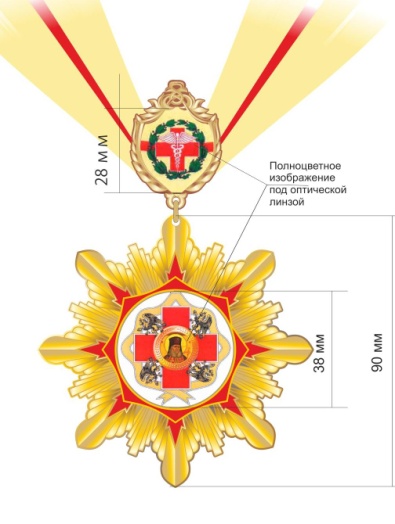 Приложение № 2к Положению о Почетном знаке «За личныйвклад в развитие здравоохранения Луганской Народной Республики»Описание и эскиз удостоверения к Почетному знаку «За личный вклад в развитие здравоохранения Луганской Народной Республики»1. Удостоверение имеет форму книжки размером 60х90 мм. На обложке в нижней части по центру расположена надпись: «Удостоверение», выполненная золотым тиснением.2. На первом листе разворота сверху надпись: «МИНИСТЕРСТВО ЗДРАВООХРАНЕНИЯ ЛУГАНСКОЙ НАРОДНОЙ РЕСПУБЛИКИ». В центре размещено изображение Почетного знака «За личный вклад в развитие здравоохранения Луганской Народной Республики», под ним название: «За личный вклад в развитие здравоохранения Луганской Народной Республики». Внизу размещается надпись: «Номер знака»и горизонтальная линия для внесения номера знака.3. На втором листе разворота вверху в центре размещается надпись  «Почетным знаком «За личный вклад в развитие здравоохранения Луганской Народной Республики» награждается»,под ней – три горизонтальные линии для внесения фамилии, имени, отчества награжденного.4. В нижнем левом углу находится надпись «Министр здравоохранения», в нижнем правом углу – подпись Министра. Гербовая печать Министерства здравоохранения Луганской Народной Республики располагается в левом нижнем углу второго листа разворота.5. Эскиз удостоверения:Лицевая сторона удостоверения:Продолжение приложения № 2к Положению о Почетном знаке «За личныйвклад в развитие здравоохранения Луганской Народной Республики»Внутренняя сторона удостоверения:Приложение № 3к Положению о Почетном знаке «За личныйвклад в развитие здравоохранения Луганской Народной Республики»Форма представления к Почетному знаку «За личный вклад в развитие здравоохранения Луганской Народной Республики»ПРЕДСТАВЛЕНИЕк награждению Почетным знаком «За личный вклад в развитие здравоохранения Луганской Народной Республики» Министерства здравоохранения Луганской Народной РеспубликиПродолжение приложения № 3к Положению о Почетном знаке «За личныйвклад в развитие здравоохранения Луганской Народной Республики»10. Характеристика с указанием конкретных заслуг награждаемого:______________________________________________________________________________________________________________________________________________________________________________________________________________________________________________________________________________________________________________________________________________________________________________________________________________________________________________________________________________оборотная сторона листа:11. Протокол  от  «_____»__________________№________ заседания профсоюзного комитета, на котором обсуждалась кандидатура.Руководитель учреждения   ___________________        __________________	  (Подпись)                                     (Расшифровка подписи)
  М.П.    «____» ___________ 20___ г.УДОСТОВЕРЕНИЕМИНИСТЕРСТВО ЗДРАВООХРАНЕНИЯЛУГАНСКОЙ НАРОДНОЙ РЕСПУБЛИКИ«За личный вклад в развитие здравоохранения Луганской Народной Республики»	Номер знака _____________Почетным знаком«За личный вклад в развитие здравоохранения Луганской Народной Республики»НАГРАЖДАЕТСЯ       _____________________________(фамилия)______________________________
(имя)      ______________________________(отчество)Министрздравоохранения  _____________   М.П.	(подпись)1. Фамилия, имя, отчество ________________________________2. Должность и место работы  ________________________________3. Дата рождения          ________________________________4. Место рождения       ________________________________5. Образование              ________________________________6. Ученая степень, звание   ________________________________7. Трудовая деятельность:________________________________Месяц и годМесяц и годДолжность с указанием организацииМестонахождение организациипоступленияувольненияДолжность с указанием организацииМестонахождение организации8. Общий трудовой стаж_________________________________9. Стаж работы в данном коллективе_________________________________